HOJA DE OBSERVACIÓN DE LA CLASESESION DE APRENDIZAJE NºBIMESTRE NoI.-. Plan de la clase (organización)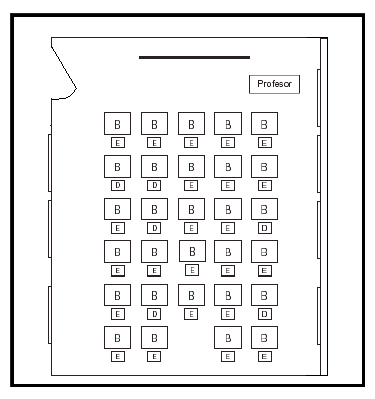 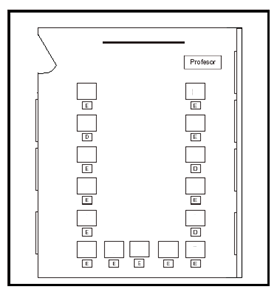 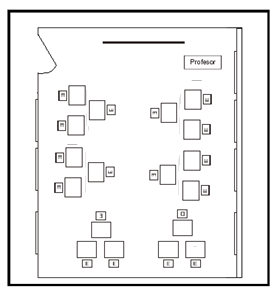 １．. ¿Qué técnicas utilizó el maestro para el desarrollo de la clase? Fue magistral,               inclusivo,              tecnológico,                social,        cooperativo 2. ¿en el desarrollo de la clase, el estudiante participa?Muy Frecuentemente        Frecuentemente       Poco Frecuentemente       No   ParticipaExplicación: 3. ¿en el desarrollo de la clase, el estudiante presenta las actividades o trabajos propuestos para la clase?Muy Frecuentemente        Frecuentemente       Poco Frecuentemente       No   ParticipaExplicación：4. ¿si es exposición, el joven participa preparando el material de la exposicion? Muy Frecuentemente        Frecuentemente       Poco Frecuentemente       No   ParticipaExplicación5. ¿En el desarrollo de trabajo de clase, el joven prarticipa en el desarrollo del mismo?Muy Frecuentemente        Frecuentemente       Poco Frecuentemente       No   ParticipaExplicación:5. ¿sus trabajos están en relación con la metodología de inclusión que se esperaría para la asignatura?Muy Frecuentemente        Frecuentemente       Poco Frecuentemente       No   ParticipaExplicación:6. ¿se evidencia que el estudiante presta cuidado o atención al desarrollo de la clase, como se evidencia esta?Muy Frecuentemente        Frecuentemente       Poco Frecuentemente       No   ParticipaExplicación:7. ¿el estudiante utiliza material adicional para  estar en clase y entender el tema?Muy Frecuentemente        Frecuentemente       Poco Frecuentemente       No   ParticipaCual es esta: 8.  ¿en el trabajo en clase, a los estudiantes se les indico claramente lo que tenían que hacer, para que ellos lo realizaron?Muy Frecuentemente        Frecuentemente       Poco Frecuentemente       No   ParticipaExplicación:Como fue el desarrollo del trabajo10. ¿presentan los estudiantes retroalimentación de conceptos de clases anteriores?Muy Frecuentemente        Frecuentemente       Poco Frecuentemente       No   ParticipaExplicación:11.  ¿Los estudiantes comparten sus ideas y opiniones activamente con la clase, con los demás jóvenes?Muy Frecuentemente        Frecuentemente       Poco Frecuentemente       No   ParticipaExplicación:12.  ¿los estudiantes con necesidades especiales  intercambian sus opiniones con otros estudiantes?Muy Frecuentemente        Frecuentemente       Poco Frecuentemente       No   ParticipaExplicación:13. ¿El maestro trabaja de cerca a los estudiantes con necesidades especiales  y les enseña de manera personalizada cuando es necesario?Siempre           A menudo          Algunas veces              NuncaExplicación:14. ¿Las actividades de aprendizaje y el uso de materiales didácticos (pizarrones con ajugeros, libros bilingues, herramientas Tics, juegos, modelos atomicos, libros de palabras braile, etc.) son suficientemente motivantes para que los estudiantes con necesidades especiales  participen en las actividades de aprendizaje?Muy suficiente        Suficiente           Algo Suficiente              No SuficienteExplicación:15. ¿se hizo algo distinto de lo normal, por parte del docente?, ¿por parte del estudiante? En el desarrollo de la claseExplicacion:16. ¿Estaban hoy todos sus alumnos con necesidades especiales?Si             no    PARCELADORFecha  ____________  Hora de la Clase ______________Nonbre del profesor ________________________________________Titulo de la clase _________________________________________Dar explicación cuando sea necesarioObjetivosDesarrollo de la claseSub temasMetodologiaIntegro clases anteriores al temaActividad de cierreRetroalimentacionTrabajoTaller, otroSi_____No_____ 